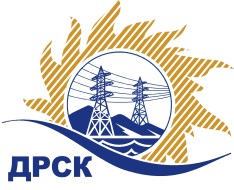 Акционерное Общество«Дальневосточная распределительная сетевая  компания»30.12.2015 г.   							                    № 99/ПрУУведомление № 1 о внесение измененийв Извещение и Документацию о закупке Организатор (Заказчик) конкурса – АО «Дальневосточная распределительная сетевая компания» (далее – АО «ДРСК») (Почтовый адрес: 675000, Амурская обл., г. Благовещенск, ул. Шевченко, 28, тел. 8 (4162) 397-208)Способ и предмет закупки: открытый запрос предложений «Практическое обучение персонала филиала ХЭС по правилам работы на высоте», закупка 340 Извещение опубликованного на сайте в информационно-телекоммуникационной сети «Интернет» www.zakupki.gov.ru (далее — «официальный сайт») от 24.11.2015 под № 31502991033Внесены следующие изменения в извещение и Документацию о закупке:Пункт 16. Извещения читать в следующей редакции: «Дата, время и место рассмотрения заявок: Предполагается, что рассмотрение заявок участников закупки будет осуществлено в срок до 17:00 часов (Благовещенского) времени 21.01.2016 г. по адресу Организатора. Организатор вправе, при необходимости, изменить данный срок.»Пункт 17 Извещения читать в следующей редакции: «Дата, время и место подведения итогов закупки: Предполагается, что подведение итогов  закупки будет осуществлено в АО «ДРСК»  в срок до 17:00 часов (Благовещенского) времени до 01.02.2016 г. Организатор вправе, при необходимости, изменить данный срок.»Пункт 4.2.19. Документации о закупке читать в следующей редакции: «Предполагается, что рассмотрение заявок  будет осуществлено в срок до 17:00 (Благовещенского) времени 21.01.2016 г. по адресу Организатора. Организатор вправе, при необходимости, изменить данный срок.» Пункт 4.2.20. Документации о закупке читать в следующей редакции: «Предполагается, что подведение итогов  запроса предложений будет осуществлено в срок до 17:00 (Благовещенского) времени  до 01.02.2016 г по адресу 675000, Благовещенск, ул. Шевченко, 28, каб. 244. Организатор вправе, при необходимости, изменить данный срок.»Все остальные условия Извещения и Документации о закупке остаются без изменения.Ответственный секретарь Закупочной комиссии 2 уровня АО «ДРСК»                                             	М.Г. ЕлисееваКоротаева Т.В. тел.(416-2) 397-205okzt7@drsk.ru